North East Fife Riding Club Showing ShowSaturday 5th May 2018 Commencing at 9:00 amBalcormo Mains, By Leven, Fife, KY8 5QF By very kind permission of Valerie, Lady GilmourIncludesClemmie Style Jumping Qualifier Eastern BMW Working Hunter QualifierDodson&Horrell Working Hunter Qualifier Ring 1 Judge- Sandra Ramsay  Starting at 9am Class 1 Tack&TurnoutOpen to both ridden and in -hand combinations.Class 2 In- hand Green Open to horses/ponies new or green to showing Class 3 Ridden Green Open to horses/ponies new or green to showing Green ChampionshipOpen to 1st&2nd Prizewinners from classes 2-3Class 4 In -hand Mountain & Moorland - Open to both small and large breedsClass 5 Ridden Mountain & Moorland- Open to both small and large breedsMountain & Moorland Championship Open to 1st&2nd Prize winners for classes 4-5Class 6 In- hand Coloured -  Open to Tradtional and trimmed. Class 7 Ridden Coloured - Open to Traditional and Trimmed Coloured Championship Open to 1st&2nd Prize winners from classes 6-7Class 8 In- hand Veteran – Open to horse or pony over 15yrs old Class 9 Ridden Veteran – Open to horse or pony over 15yrs old Veteran ChampionshipOpen to 1st&2nd Prize winners from classes 8-9Class 10 Riding Club Horse/Pony - Judged on most suitable for riding club activities Ring2 Judge-Lousie Cushnie Starting at 9:30Class 11 50cm Working Hunter Class 12 60cm Working Hunter Class 13 70cm Working Hunter Class 14 80cm Working Hunter Class 15 90cm Working Hunter Classes 10-15 are open to horses and ponies and prizes will be given seperately to adults and children.Working Hunter Championhip is open to 1st&2nd prize winners from classes 10-15Not Before 1pm Judge Vivenne Wilson Class 16 Eligibility: Horses must be 15hh and over. Horses must not have won more than £400 in total in any WH competitions, more than £400 in BS winnings or have more than 45 BE points.  Riders must be 18yo or over on 1 Jan 2018
Course: You will be asked to jump a course of 8-12 fences approx 3'3" in height. Classes will be judged in line with Sport Horse Breeding Society of GB rules.  
Qualification: The first three partnerships in each qualifier will qualify for the final even if they did not jump clear. If one of the first three has already qualified, their qualification can be passed down to the fourth placed horse and rider provided they jumped clear. To be eligible for the final, the rider must be a member of a riding club affiliated to BRCClass 17Eligibility: Horses must be 15hh or over, 4 years old and over. Riders must be 18 years old or over. To compete at the final, either the rider or owner of the horse must be a member of the BHS. Course:  8-12 fences approx 3'6", judged in line with Sports Horse GB rules.
Qualifying: The first three partnerships will qualify even if they have not jumped clear. If one of these has already qualified, their qualification may be handed down to the fourth placed horse and rider provided they had a clear round in the jumpingChampionship for prize winners from classes 15-16 Ring 3 Judge Vivenne Wilson Running from 10am-12pm Class 18 Eligibility: Horses must be 4yo or over.  No height restrictions. Horses must not have won more than £175 BS or have more than 10 BE points. Riders must be 18yo or older on 1 Jan 2018 and must not have competed in any FEI competition or be an FBHS or have taken their BHSII exams in the last 10 years. To compete at the final, the rider of the horse must be a member of a riding club affiliated to BRC.The course: The course will have 8 to 12 obstacles, maximum 85cm in height with a maximum spread of 90cm one of which should be a double. All aspects of the course should comply with BS standards. The optimum speed for this competition is set at 325mpm. One penalty point will be deducted for every second over the optimum time.Qualification: The first three partnerships will qualify for the final.Rules and RegulationsThe committee reserves the right to cancel or amalgamate and split classes if necessary.Competitors are responsible for ensuring their own and their horse’s eligibility for classes which they enter.It is the competitors responsibility to have knowledge and adhere to any rules outlined by the organiser or qualifying body.Objections can be lodged with the show secretary accompanied by a £20 deposit, redeemable if the objection is upheld.The judge’s decision is final.All dogs must be kept on a lead.Horses must be kept out of restricted areas.Horses must walk in the parking areaAll riders are responsible for ensuring they wear a hard hat, complying with BRC rules, at all times whilst mounted. (See BRC website for more details). Any non BRC member should ensure they have sufficient insurance cover to participate in the event.You must remove all or any litter, debris or poo (horse or dog!) from the parking area.North East Fife Showing Show 2018 Entry FormCheques payable to North East Fife Riding Club Name-Address-Tel No- Email- Return to- Jemma Christie KingsparkRadernieBy CuparKY15 5LN 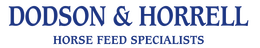 Dodson & Horrell / BHS Scotland Riding Club  Working Hunter Series 2018
Final: Blair Castle International Horse Trials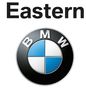 Eastern BMW / BHS Scotland Working Hunter Series 2018
Final: Blair Castle International Horse Trials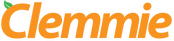 Clemmie / BHS ScotlandRiding Club Style Jumping Series 2018 Final: Blair Castle International Horse TrialsCLASS  HORSE  RIDER  Cost  Total cost                                £  